Обчислення площі фігури за допомогою палетки. Задачі, пов’язані з площею прямокутника. Знаходження значень виразів на сумісні діїМета: пояснити учням будову палетки і правила користування нею; вчити визначати площу плоскої фігури за допомогою палетки; вправляти учнів у складанні та обчисленні виразів; вдосконалювати обчислювальні навички; прищеплювати інтерес до математики.Хід урокуI. ОРГАНІЗАЦІЙНИЙ МОМЕНТII. КОНТРОЛЬ, КОРЕКЦІЯ І ЗАКРІПЛЕННЯ ЗНАНЬ1. Перевірка домашнього завданняЗавдання 6231) 600 : 30 = 20 (м) — ширина ділянки;2) 30 – 20 = 10 (м) — ширина більше довжини.Відповідь: на 10 м ширина ділянки більша від його довжини.Завдання 6241) 10 000 – 690 : 3 · 7 = 10 000 – 230 · 7 = 10 000 – 1610 = 8390;2) 2 · 27 069 + 92 405 = 146 543;3) 2 грн 80 к. : 7 к. = 280 к. : 7 к. = 40;4) 25 грн 05 к. · 4 = 2505 · 4 = 10 020 = 100 грн 20 к.2. Усні обчислення (див. додатковий матеріал до уроку на с. 24)3. Актуалізація знань, постановка проблемного питання, повідомлення теми і мети уроку— На дошці намальовані різні фігури, серед яких є не прямокутники.— Як обчислити площі фігур?— Що для цього необхідно знати? (Формулу)— За якою формулою обчислюють площу прямокутника? (S = a · b)— Що для цього слід знати? (Виміряти довжини сторін.)— Які виникли питання? (Не у всіх фігур можна за формулою обчислити площу.)— У яких фігур знайшли площу? (Квадрат і прямокутник)— Як обчислювати площі інших фігур, ви дізнаєтесь сьогодні на уроці.III. РОБОТА НАД НОВИМ МАТЕРІАЛОМРобота за підручником (с. 102)Завдання 625Алгоритм обчислення площі фігури за допомогою палетки1) Накласти палетку.2) Порахувати кількість повних клітин.3) Порахувати кількість неповних клітин і розділити на 2.4) Додати кількість повних клітин і половину від кількості неповних.IV. ПЕРВИННЕ ЗАКРІПЛЕННЯЗавдання 626 (с. 103)Письмове виконання завдання з поясненням на дошці.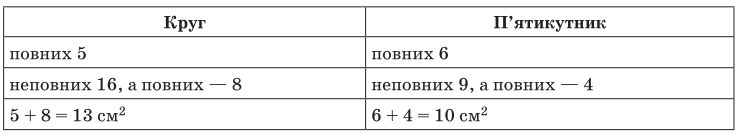 ФізкультхвилинкаV. РОЗВИТОК МАТЕМАТИЧНИХ ЗНАНЬ1. Колективне виконання завдань за підручником (с. 103)Завдання 6271) Для прямокутника:  					2) Для квадрата:Р = 2 · 5 + 2 · 3 = 10 + 6 = 16 (дм);  			Р = 2 · 4 + 2 · 4 = 8 + 8 = 16 (дм);S = 5 · 3 = 15 (дм2).  					S = 4 · 4 = 16 (дм2).Відповідь: у цих фігур периметри однакові, а площа квадрата на 1 дм 2 більша від площі прямокутника.Завдання 628 (з коментуванням на дошці)1) (134 + 6) + 134 · 6 = 944;  2) 966 : 23 : 7 = 42 : 7 = 6;134 + 6 = 140;  3) 20 488 · 8 – 5400 = 158 504.804 + 140 = 944;2. Самостійна роботаЗавдання 629 (самостійно за варіантами з наступною взаємоперевіркою)1) (1270 + 1856 : 4) · 7 = 12 138;2) (8240 – 294 · 7) · 3 = 18 546.Завдання 630 (самостійно, один учень — за закритою дошкою)Розв’язання1) 8 · 5 = 40 (ц) — отримали насіння;2) 40 ц = 4000 кг16 000 : 4000 = 4 (грн)Відповідь: 4 грн прибутку дав 1 кг насіння.3. Робота над задачамиЗавдання 631 (усно)Задача 11) 32 · (32 : 4) = 32 · 8 = 256 (мм 2 ) — площа прямокутника;2) (32 + 32 : 4) · 2 = 40 · 2 = 80 (мм) — периметр прямокутника.Відповідь: 256 мм 2 — площа прямокутника, 80 мм — його периметр.Задача 21) 32 · (32 – 4) = 32 · 28 = 896 (мм 2 ) — площа;2) (32 + (32 – 4)) · 2 = 60 · 2 = 120 (мм) — периметр.Відповідь: 896 мм 2 — площа прямокутника, 120 мм — його периметр.VІ. ПІДСУМОК УРОКУ. РЕФЛЕКСІЯ— Що нового дізналися на уроці?— Яке завдання було найцікавішим?— Що таке «палетка»?— Площі яких фігур ми сьогодні вимірювали?— Які фігури можна назвати рівними?— Чи потрібно вивчати цю тему? Доведіть.VІІ. ДОМАШНЄ ЗАВДАННЯЗавдання 632; 633 (с. 103–104).